УТВЕРЖДАЮ: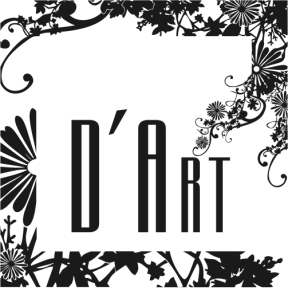 _____________________Левченко Д.М.Директор ООО Стоматологическая клиника «Д’ Арт»«14» августа .Положение о правилах оказания платных медицинских услуг в ООО Стоматологическая клиника «Д’ Арт»Правила предоставления платных медицинских услуг и порядок их оплаты в ООО Стоматологическая клиника «Д'Арт»I. Общие положения.Настоящие Правила определяют порядок и условия предоставления ООО Стоматологическая клиника «Д'Арт» гражданам платных медицинских услуг.Для целей настоящих Правил используются следующие основные понятия:"платные медицинские услуги" - медицинские услуги, предоставляемые на возмездной основе за счет личных средств граждан, средств юридических лиц и иных средств на основании договоров, в том числе договоров добровольного и обязательного медицинского страхования (далее - договор);"потребитель" - физическое лицо, имеющее намерение получить либо получающее платные медицинские услуги лично в соответствии с договором. Потребитель, получающий платные медицинские услуги, является пациентом, на которого распространяется действие Федерального закона "Об основах охраны здоровья граждан в Российской Федерации";"заказчик" - физическое (юридическое) лицо, имеющее намерение заказать (приобрести) либо заказывающее (приобретающее) платные медицинские услуги в соответствии с договором в пользу потребителя;"исполнитель" – ООО Стоматологическая клиника «Д'Арт»Понятие "медицинская	 организация" употребляется в настоящих Правилах в значении, определенном в Федеральном законе "Об основах охраны здоровья граждан в Российской Федерации".1.3. Платные медицинские услуги предоставляются ООО Стоматологическая клиника «Д'Арт» на основании перечня работ (услуг), составляющих медицинскую деятельность и указанных в лицензии на осуществление медицинской деятельности, выданной в установленном порядке.1.4. Требования к платным медицинским услугам, в том числе к их объему и срокам оказания, определяются по соглашению сторон договора, если федеральными законами, иными нормативными правовыми актами Российской Федерации не предусмотрены другие требования.1.5. Настоящие Правила в наглядной и доступной форме доводятся исполнителем до сведения потребителя (заказчика).Условия предоставления платных медицинских услуг.2.1. Медицинская помощь в ООО Стоматологическая клиника «Д'Арт» оказывается амбулаторно (в условиях, не предусматривающих круглосуточного медицинского наблюдения и лечения).2.2. БЕСПЛАТНО МЕДИЦИНСКУЮ ПОМОЩЬ в рамках программы государственных гарантий бесплатного оказания гражданам медицинской помощи и территориальных программ государственных гарантий бесплатного оказания гражданам медицинской помощи вы можете получить при наличии СТРАХОВОГО ПОЛИСА ОМС в поликлинике по месту жительства.2.3. Цены (тарифы) на предоставляемые платные медицинские услугиООО Стоматологическая клиника «Д'Арт» определяет самостоятельно. 2.4. При предоставлении платных медицинских услуг в ООО Стоматологическая клиника «Д'Арт» соблюдаются порядки оказания медицинской помощи, утвержденные Министерством здравоохранения Российской Федерации.2.5. Платные медицинские услуги могут предоставляться в полном объеме стандарта медицинской помощи, утвержденного Министерством здравоохранения Российской Федерации, либо по просьбе потребителя в виде осуществления отдельных консультаций или медицинских вмешательств, в том числе в объеме, превышающем объем выполняемого стандарта медицинской помощи.Информация об исполнителе и предоставляемых им медицинских услугах.3.1. На сайте ООО Стоматологическая клиника «Д'Арт» клиника-дарт.рф / dart-clinic.com, а также на информационных стендах (стойках) в стоматологии находится информация, содержащая следующие сведения:наименование организации;адрес места нахождения;данные документа, подтверждающего факт внесения сведений о юридическом лице в Единый государственный реестр юридических лиц, с указанием органа, осуществившего государственную регистрацию;сведения о лицензии на осуществление медицинской деятельности (номер и дата регистрации, перечень работ (услуг), составляющих медицинскую деятельность ООО Стоматологическая клиника «Д'Арт» в соответствии с лицензией, наименование, адрес места нахождения и телефон выдавшего ее лицензирующего органа);перечень платных медицинских услуг с указанием цен в рублях, сведения об условиях, порядке, форме предоставления медицинских услуг и порядке их оплаты;6) порядок и условия предоставления медицинской помощи в соответствии с программой и территориальной программой;сведения о медицинских работниках, участвующих в предоставлении платных медицинских услуг, об уровне их профессионального образования и квалификации;режим работы медицинской организации, график работы медицинских работников, участвующих в предоставлении платных медицинских услуг;адреса и телефоны органа исполнительной власти субъекта Российской Федерации в сфере охраны здоровья граждан, территориального органа Федеральной службы по надзору в сфере здравоохранения и территориального органа Федеральной службы по надзору в сфере защиты прав потребителей и благополучия человека.3.2. Информация, размещенная на информационных стендах (стойках), доступна неограниченному кругу лиц в течение всего рабочего времени ООО Стоматологическая клиника «Д'Арт». Информационные стенды (стойки) располагаются в доступном для посетителей месте и оформлены таким образом, что можно свободно ознакомиться с размещенной на них информацией.3.3.	ООО Стоматологическая клиника «Д'Арт» по требованию потребителя и (или) заказчика предоставляет для ознакомления копию учредительного документа – Устава ООО Стоматологическая клиника «Д'Арт».3.4. При заключении договора по требованию потребителя и (или) заказчика им предоставляется в доступной форме информация о платных медицинских услугах, содержащая следующие сведения:а) порядки оказания медицинской помощи и стандарты медицинской помощи, применяемые при предоставлении платных медицинских услуг в ООО Стоматологическая клиника «Д'Арт»;б) информация о конкретном медицинском работнике, предоставляющем соответствующую платную медицинскую услугу (его профессиональном образовании и квалификации);в) информация о методах оказания медицинской помощи, связанных с ними рисках, возможных видах медицинского вмешательства, их последствиях и ожидаемых результатах оказания медицинской помощи;г) другие сведения, относящиеся к предмету договора.3.5. До заключения договора исполнитель в письменной форме уведомляет потребителя (заказчика) о том, что несоблюдение указаний (рекомендаций) исполнителя (медицинского работника), предоставляющего платную медицинскую услугу), в том числе назначенного режима лечения, могут снизить качество предоставляемой платной медицинской услуги, повлечь за собой невозможность ее завершения в срок или отрицательно сказаться на состоянии здоровья потребителя.IV. Порядок заключения договора и оплаты медицинских услуг.4.1. Договор заключается потребителем (заказчиком) и ООО Стоматологическая клиника «Д'Арт» в письменной форме.4.2. Договор содержит:а) сведения об исполнителе:наименование, адрес места нахождения, данные документа, подтверждающего факт внесения сведений о юридическом лице в Единый государственный реестр юридических лиц, с указанием органа, осуществившего государственную регистрацию;номер лицензии на осуществление медицинской деятельности, дата ее регистрации с указанием перечня работ (услуг), составляющих медицинскую деятельность медицинской организации в соответствии с лицензией, наименование, адрес места нахождения и телефон выдавшего ее лицензирующего органа;б) фамилию, имя и отчество (если имеется), адрес места жительства и телефон потребителя (законного представителя потребителя);фамилию, имя и отчество (если имеется), адрес места жительства и телефон заказчика - физического лица;наименование и адрес места нахождения заказчика - юридического лица;в) должность, фамилию, имя, отчество (если имеется) лица, заключающего договор от имени исполнителя, и его подпись, фамилию, имя, отчество (если имеется) потребителя (заказчика) и его подпись. В случае если заказчик является юридическим лицом, указывается должность лица, заключающего договор от имени заказчика;г) ответственность сторон за невыполнение условий договора;д) порядок изменения и расторжения договора;е) иные условия, определяемые по соглашению сторон.4.3. Перечень платных медицинских услуг, предоставляемых потребителю (заказчику), их стоимость, сроки и порядокоплаты, условия и сроки предоставления отражаются в предварительном плане лечения (смете). Ее составление по требованию потребителя (заказчика) или исполнителя является обязательным, при этом она является неотъемлемой частью договора.4.4. Договор составляется в 2 экземплярах, один из которых находится у исполнителя, второй - у потребителя. В случае если договор заключается заказчиком и исполнителем, он составляется в 3 экземплярах – один у потребителя, один у заказчика и один у исполнителя.4.5. В случае если при предоставлении платных медицинских услуг требуется предоставление на возмездной основе дополнительных медицинских услуг, не предусмотренных договором, исполнитель обязан предупредить об этом потребителя (заказчика).4.6. В случае если при предоставлении платных медицинских услуг потребуется предоставление дополнительных медицинских услуг по экстренным показаниям для устранения угрозы жизни потребителя при внезапных острых заболеваниях, состояниях, обострениях хронических заболеваний, такие медицинские услуги оказываются без взимания платы в соответствии с Федеральным законом "Об основах охраны здоровья граждан в Российской Федерации".4.7. Потребитель (заказчик) обязан оплатить предоставленную исполнителем медицинскую услугу в сроки и в порядке, которые определены договором.4.8. Потребителю (заказчику) в соответствии с законодательством Российской Федерации выдается документ, подтверждающий произведенную оплату предоставленных медицинских услуг (квитанция бланк строгой отчетности (документ установленного образца)).4.9. Исполнителем по требованию выдаются потребителю (законному представителю потребителя) медицинские документы (копии медицинских документов, выписки из медицинских документов), отражающие состояние его здоровья после получения платных медицинских услуг.V. Порядок предоставления платных медицинских услуг.5.1. Оказание медицинской помощи осуществляется при стоматологических заболеваниях зубов, пародонта, слизистой оболочки рта, языка, слюнных желез:кариозные, некариозные и другие поражения зубов;острые, хронические и специфические воспалительные заболевания, острую и хроническую травму, приобретенные дефекты и деформации;аномалии и дефекты развития зубов, челюстей, их предпосылки и последствия.5.2. Медицинская помощь при стоматологических заболеваниях оказывается в виде:первичной медико-санитарной помощи;специализированной, в том числе высокотехнологичной, медицинской помощи.5.3. Медицинская помощь при стоматологических заболеваниях предусматривает выполнение необходимых профилактических, диагностических, лечебных и реабилитационных мероприятий и оказывается в соответствии с установленными стандартами медицинской помощи.5.4. Первичная медико-санитарная помощь при стоматологических заболеваниях в амбулаторных условиях оказывается:          - врачами-стоматологами,- врачами-стоматологами-терапевтами,- врачами-стоматологами-хирургами,- врачами-стоматологами-ортопедами- врачами-стоматологами-ортодонтами- врачами-стоматологами-детскими.5.5. Профилактика стоматологических заболеваний осуществляется ООО Стоматологическая клиника «Д'Арт» при стоматологических заболеваниях, и включает в себя профилактические мероприятия, в том числе профилактические медицинские осмотры, которые рекомендуется проводить минимум 2 раз в год.5.6. В случае выявления в ходе оказания медицинской помощи при стоматологических заболеваниях симптомов онкологического заболевания, медицинская помощь пациенту оказывается в соответствии ПРИКАЗОМ от 15 ноября . N 915н ОБ УТВЕРЖДЕНИИ ПОРЯДКА ОКАЗАНИЯ МЕДИЦИНСКОЙ ПОМОЩИ ВЗРОСЛОМУ НАСЕЛЕНИЮ ПО ПРОФИЛЮ "ОНКОЛОГИЯ".          5.7 Исполнитель предоставляет платные медицинские услуги, качество которых должно соответствовать условиям, предъявляемым к услугам соответствующего вида.В случае если федеральным законом, иными нормативными правовыми актами Российской Федерации предусмотрены обязательные требования к качеству медицинских услуг, качество предоставляемых платных медицинских услуг соответствует этим требованиям.          5.8. Платные медицинские услуги предоставляются только при наличии информированного добровольного согласия потребителя (законного представителя потребителя), данного в порядке, установленном законодательством Российской Федерации об охране здоровья граждан.5.9 . Исполнитель предоставляет потребителю (законному представителю потребителя) по его требованию и в доступной для него форме информацию:           - о состоянии его здоровья, включая сведения о результатах обследования, диагнозе, методах лечения, связанном с ними риске, возможных вариантах и последствиях медицинского вмешательства, ожидаемых результатах лечения;- об используемых при предоставлении платных медицинских услуг лекарственных препаратах и медицинских изделиях, в том числе о сроках их годности (гарантийных сроках), показаниях (противопоказаниях) к применению.           5.10. Исполнитель при оказании платных медицинских услуг соблюдает установленные законодательством Российской Федерации требования к оформлению и ведению медицинской документации и учетных и отчетных статистических форм, порядку и срокам их представления.VI. Порядок оплаты.6.1. Оплата услуг производится заказчиком медицинской услуги непосредственно после каждого приема у врача в размере полной стоимости фактически оказанных в данное посещение услуг, с учетом внесенного аванса, по ценам, действующим на момент оказания услуг.6.2. Оплата производится наличными или безналичными (банковской картой) расчетом в рублях в кассе клиники.VII. Ответственность исполнителя и контроль за предоставлением платных медицинских услуг.7.1. За неисполнение либо ненадлежащее исполнение обязательств по договору исполнитель несет ответственность, предусмотренную законодательством Российской Федерации.7.2. Вред, причиненный жизни или здоровью пациента в результате предоставления некачественной платной медицинской услуги, подлежит возмещению исполнителем в соответствии с законодательством Российской Федерации.7.3. Контроль за соблюдением настоящих Правил осуществляет Федеральная служба по надзору в сфере защиты прав потребителей и благополучия человека в рамках установленных полномочий.